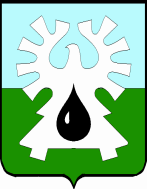 МУНИЦИПАЛЬНОЕ ОБРАЗОВАНИЕ ГОРОД УРАЙ    ХАНТЫ-МАНСИЙСКИЙ АВТОНОМНЫЙ ОКРУГ - ЮГРА   ДУМА ГОРОДА УРАЙ    РЕШЕНИЕ от 22 декабря 2016 года                                                                                      № 36О бюджете городского округа город Урай на 2017 год и на плановый период 2018 и 2019 годов                                                     В соответствии с требованиями Бюджетного кодекса Российской Федерации, Налоговым кодексом Российской Федерации, нормативными правовыми актами Ханты-Мансийского автономного округа - Югры, уставом города Урай, Положением об отдельных вопросах осуществления бюджетного процесса в городе Урай, Дума города Урай решила:Статья 1. Основные характеристики бюджета городского округа              город Урай на 2017 год и на плановый период 2018 и 2019 годов1. Утвердить основные характеристики бюджета городского округа город Урай (далее также - бюджет города) на 2017 год:     	1) общий объем доходов бюджета города в сумме 2 542 665,5 тыс. рублей, в том числе безвозмездные поступления в сумме 1 822 714,8 тыс. рублей согласно приложению 1 к настоящему решению;     	2) общий объем расходов бюджета города в сумме 2 604 386,4 тыс. рублей;     	3) дефицит бюджета города на 2017 год в сумме 61 720,9 тыс. рублей;4) верхний предел муниципального внутреннего долга города Урай по состоянию на 1 января 2018 года в сумме 188 432,9 тыс. рублей, в том числе верхний предел долга по муниципальным гарантиям 50 000,0 тыс.рублей.2. Установить предельный объем муниципального долга города Урай по состоянию на 2017 год в сумме 687 013,4 тыс. рублей. 	3. Утвердить основные характеристики бюджета городского округа город Урай на плановый период 2018 и 2019 годов:    	1) общий объем доходов бюджета города на 2018 год  в сумме 2 430 435,4 тыс. рублей и на 2019 год в сумме 2 372 287,1 тыс. рублей, в том числе безвозмездные поступления на 2018 год в сумме 1 714 503,6 тыс.рублей и на 2019 год в сумме 1 649 177,4 тыс.рублей согласно приложению 2 к настоящему решению;     	2) общий объем расходов бюджета города на 2018 год в сумме 2 498 729,4 тыс. рублей и на 2019 год в сумме 2 441 298,9 тыс. рублей, в том числе условно утвержденные расходы на 2018 год в сумме 30 563,6 тыс.рублей и на 2019 год в сумме 61 522,0 тыс.рублей;	3) дефицит бюджета города на 2018 год в сумме 68 294,0 тыс.рублей и на 2019 год в сумме 69 011,8 тыс.рублей;     	4) верхний предел муниципального внутреннего долга города Урай  по состоянию на 1 января 2019 года в сумме 256 726,9 тыс. рублей и на 1 января 2020 года в сумме 325 738,7 тыс. рублей, в том числе верхний предел долга по муниципальным гарантиям 0,0 тыс. рублей.      	4. Установить предельный объем муниципального долга города Урай  по состоянию на 2018 год в сумме 682 940,1 тыс. рублей и на 2019 год в сумме 690 118,0 тыс. рублей. 	Статья 2. Нормативы распределения доходов в бюджет городаВ соответствии с пунктом 2 части 3 статьи 5 Положения об отдельных вопросах осуществления бюджетного процесса в городе Урай, принятого решением Думы города Урай от 25 октября 2012 года № 100, утвердить нормативы распределения доходов в бюджет городского округа город Урай на 2017 год и на плановый период 2018 и 2019 годов, согласно приложению 3 к настоящему решению.Статья 3. Главные администраторы доходов бюджета города и                 главные администраторы источников финансирования                 дефицита бюджета города1. Утвердить перечень главных администраторов доходов бюджета городского округа город Урай, согласно приложению 4 к настоящему решению.     	2. Утвердить перечень главных администраторов источников финансирования дефицита бюджета городского округа город Урай, согласно приложению 5 к настоящему решению. 	Статья 4. Бюджетные ассигнования бюджета города 1. Утвердить распределение бюджетных ассигнований по разделам, подразделам, целевым статьям (муниципальным программам и непрограммным направлениям деятельности), группам (группам и подгруппам) видов расходов классификации расходов бюджетов:1) на 2017 год согласно приложению 6 к настоящему решению;2) на плановый период 2018 и 2019 годов согласно приложению 7 к настоящему решению.2.   Утвердить распределение бюджетных ассигнований по целевым статьям (муниципальным программам и непрограммным направлениям деятельности), группам (группам и подгруппам) видов расходов классификации расходов бюджетов:1) на 2017 год согласно приложению 8 к настоящему решению;2) на плановый период 2018 и 2019 годов согласно приложению 9 к настоящему решению.3. Утвердить распределение бюджетных ассигнований по разделам и подразделам классификации расходов бюджетов: 1) на 2017 год согласно приложению 10 к настоящему решению; 2) на плановый период 2018 и 2019 годов согласно приложению 11 к настоящему решению.4. Утвердить ведомственную структуру расходов бюджета городского округа город Урай по главным распорядителям бюджетных средств, разделам, подразделам, целевым статьям (муниципальным программам и непрограммным направлениям деятельности), группам (группам и подгруппам) видов расходов классификации расходов бюджетов:1) на 2017 год согласно приложению 12 к настоящему решению;2) на плановый период 2018 и 2019 годов согласно приложению 13 к настоящему решению.5. Утвердить перечень муниципальных программ города Урай:1) на 2017 год согласно приложению 14 к настоящему решению;2) на плановый период 2018 и 2019 годов согласно приложению 15 к настоящему решению.	6. Утвердить общий объём бюджетных ассигнований на исполнение публичных нормативных обязательств:1) на 2017 год в сумме 106 013,5 тыс. рублей;    	2) на 2018 год в сумме 110 442,7 тыс. рублей;    	3) на 2019 год в сумме 114 871,8 тыс. рублей.   	7. Утвердить объем межбюджетных трансфертов, получаемых из других бюджетов бюджетной системы Российской Федерации:1) на 2017 год в сумме 1 822 714,8 тыс. рублей;    	2) на 2018 год в сумме 1 714 503,6 тыс. рублей;    	3) на 2019 год в сумме 1 649 177,4 тыс. рублей.    	8. Утвердить объем бюджетных ассигнований муниципального дорожного фонда:1) на 2017 год в сумме 82 056,9 тыс. рублей;    	2) на 2018 год в сумме 77 847,6 тыс. рублей;    	3) на 2019 год в сумме 76 814,9 тыс. рублей.	9. Учесть, что в составе расходов бюджета городского округа город Урай предусмотрены субсидии:1) на 2017 год  согласно приложению 16 к настоящему решению;2) на плановый период 2018 и 2019 годов согласно приложению 17 к настоящему решению. 10. Субсидии юридическим лицам (за исключением субсидий государственным (муниципальным) учреждениям), индивидуальным предпринимателям и физическим лицам - производителям товаров, работ, услуг предоставляются в случаях и порядке, предусмотренных настоящим решением  и принимаемыми в соответствии с ним муниципальными правовыми актами администрации города Урай.Статья 5. Особенности использования бюджетных ассигнований на                  обеспечение деятельности органов местного самоуправ-                 ления и муниципальных учреждений городаУстановить, что органы местного самоуправления не вправе принимать решения, приводящие к увеличению в 2017 году численности работников   органов местного самоуправления и муниципальных учреждений, за исключением случаев принятия решений по перераспределению полномочий между уровнями бюджетной системы Российской Федерации и ввода новых объектов капитального строительства.    Статья 6. Муниципальные внутренние заимствования                   городского округа, муниципальный внутренний долг                 городского округа и предоставление муниципальных                  гарантий городского округа1. Учесть, что администрация города Урай вправе привлекать из бюджета Ханты-Мансийского автономного округа - Югры бюджетный кредит для целей и на условиях, предусмотренных законом Ханты-Мансийского автономного округа - Югры.2. Учесть, что администрация города Урай вправе заключать от имени муниципального образования городской округ город Урай кредитные договоры (соглашения), а также изменения и дополнения к ним на следующих условиях:1) сумма привлеченных средств устанавливается в объеме, утвержденном программой муниципальных внутренних заимствований городского округа город Урай на 2017 год и на плановый период  2018 и 2019 годов  на дату размещения извещения об осуществлении закупки услуги;2) процентная ставка устанавливается по результатам проведенного мониторинга при подготовке аукционной документации для размещения извещения об осуществлении закупки услуги;3) срок погашения кредита - до 18 месяцев со дня заключения соответствующего кредитного договора;4) цели использования кредита - покрытие дефицита бюджета и погашение долговых обязательств муниципального образования городской округ город Урай.3. Установить, что отбор кредитных организаций для предоставления муниципальному образованию городской округ город Урай кредитов в 2017 году  и плановом периоде  2018 и 2019 годов  осуществляется администрацией города Урай в соответствии с законодательством Российской Федерации и муниципальными правовыми актами города Урай.4. Предоставить в 2017 году  и плановом периоде  2018 и 2019 годов  администрации города Урай в целях исполнения бюджета города право привлекать из федерального бюджета бюджетные кредиты на пополнение остатка средств на счете бюджета города в соответствии с бюджетным законодательством Российской Федерации.5. Утвердить источники внутреннего финансирования дефицита бюджета городского округа город Урай на 2017 год и на плановый период  2018 и 2019 годов, согласно приложению  18 к настоящему решению.6. Утвердить программу муниципальных внутренних заимствований городского округа город Урай на 2017 год и на плановый период  2018 и 2019 годов, согласно приложению 19 к настоящему решению.7. Утвердить программу муниципальных гарантий городского округа город Урай на 2017 год и на плановый период  2018 и 2019 годов, согласно приложению 20 к настоящему решению.Статья 7. Особенности исполнения бюджета городского округа                 город Урай 1. Не использованные по состоянию на 1 января 2017 года остатки межбюджетных трансфертов, полученных из бюджета Ханты-Мансийского автономного округа -Югры в форме субсидий, субвенций и иных межбюджетных трансфертов, имеющих целевое назначение, подлежат возврату в бюджет Ханты-Мансийского автономного округа -Югры в 2017 году: в течение первых 5 рабочих дней – средства федерального бюджета;в течение первых 15 рабочих дней – средства Ханты-Мансийского автономного округа -Югры.2. Дополнительными основаниями для внесения изменений в сводную бюджетную роспись в соответствии с решениями руководителя финансового органа без внесения изменений в настоящее решение являются: 1) перераспределение бюджетных ассигнований между главными распорядителям средств бюджета города по соответствующим разделам классификации расходов бюджетов на проведение отдельных мероприятий в рамках муниципальных программ городского округа город Урай;2) перераспределение объема бюджетных ассигнований, предусмотренных главным распорядителям средств бюджета города на предоставление муниципальным бюджетным и автономным учреждениям городского округа город Урай субсидий на финансовое обеспечение выполнения муниципального задания на оказание муниципальных услуг (выполнение работ) и субсидий на цели, не связанные с финансовым обеспечением выполнения муниципального задания, между разделами, подразделами, целевыми статьями, подгруппами видов расходов классификации расходов бюджетов;3) перераспределение бюджетных ассигнований между подпрограммами (мероприятиями) муниципальных программ городского округа город Урай, а также между их исполнителями;4) перераспределение бюджетных ассигнований между главными распорядителями средств бюджета города образовавшейся в ходе исполнения бюджета города экономии по использованию в текущем финансовом году бюджетных ассигнований по непрограммным направлениям деятельности в пределах годового объема бюджетных ассигнований;5) увеличение (уменьшение) бюджетных ассигнований на основании уведомлений о бюджетных ассигнованиях, планируемых к поступлению из федерального бюджета и бюджета Ханты-Мансийского автономного округа -Югры;6) изменение бюджетной классификации расходов бюджета города без изменения целевого направления средств;7) увеличение бюджетных ассигнований на сумму не использованных по состоянию на 1 января текущего финансового года остатков средств муниципального дорожного фонда городского округа для последующего использования на те же цели.3. Открытие и ведение лицевых счетов для муниципальных автономных учреждений, созданных на базе имущества, находящегося в собственности муниципального образования городского округа город Урай, осуществляются в Комитете по финансам администрации города Урай в установленном им порядке.4. Учесть, что неиспользованные на 1 января 2017 года остатки средств бюджета города направляются на увеличение бюджетных ассигнований на оплату заключенных от имени муниципального образования муниципальных контрактов на поставку товаров, выполнение работ, оказание услуг, подлежавших в соответствии с условиями этих муниципальных контрактов оплате в отчетном финансовом году, в объеме, не превышающем сумму остатка неиспользованных бюджетных ассигнований на указанные цели.        Статья 8. Вступление в силу настоящего Решения Настоящее решение вступает в силу с 1 января 2017 года.Председатель Думы города Урай                 Председатель Думы города Урай                 Глава города УрайГлава города УрайГ.П. АлександроваА.В. Иванов22 декабря 2016 г.22 декабря 2016 г.